作 者 推 荐范妮·弗拉格（Fannie Flagg）作者简介：范妮·弗拉格（Fannie Flagg），著名畅销小说家。她坦言自己曾经有诵读困难的问题，上世纪七十年代时其写作生涯受到了此问题的困扰，但她最终克服了自己的恐惧，并完成了数本小说和剧本。五年级时，她就自编自导自演了一部戏剧；19岁时开始涉足电视特别节目的撰写和制作，参与过家庭系列喜剧《袖珍相机》（Candid Camera）的制作。她凭借《雏菊小仙女》（Daisy Fay）等六部作品跻身纽约时报的畅销书作家名单。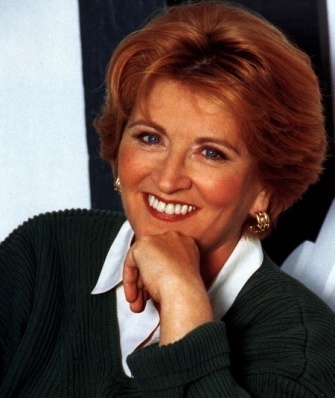 弗拉格为电影《油炸绿番茄》（Fried Green Tomatoes）创作的剧本，曾被提名为奥斯卡最佳剧本奖（Academy Award）、美国作家协会奖（Writers Guild of America Award），并赢得了颇具含金量的年度最佳剧本奖（Scripter Award for Best Screenplay of the Year）。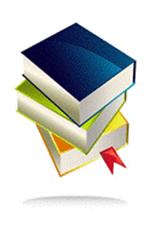 中文书名：《哨子站的神奇男孩》英文书名：THE WONDER BOY OF WHISTLE STOP作    者：Fannie Flagg出 版 社：Random House代理公司：WME/ANA/Vicky Wen页    数：待定出版时间：2020年10月代理地区：中国大陆、台湾审读资料：电子稿类    型：小说内容简介：    这位深受读者喜爱的作家，这次带着一本关于重新发现青春秘密、故乡日记和日常魔法的温馨小说，回到了哨子站咖啡厅所在的这座小镇。    巴德·特伦古德（Bud Threadgoode）在阿拉巴马州繁华的铁路小城哨子站镇长大，他和母亲一同生活。他的母亲露丝（Ruth）是个虔诚的信徒，每周要去教堂里做礼拜，他姨妈艾迪（Idgie）则简然相反，喜欢玩乐，是个爱胡闹的家伙。他们一起经营着镇上著名的哨子站咖啡厅，以那里友好、有趣、人尽皆知的“油炸绿番茄”而远近闻名。不过，正如巴德在给他的女儿露西（Ruthie）讲述他儿时经历时时常说的那样：“你能有多幸运呢？”随着铁路工厂的关闭，哨子站镇变成了一座鬼城，人们除了用木板封住建筑物和对美好时光的回忆之外，别无他法。    后来有一天，巴德决定到哪里做最后一次旅行，他只是想看看他心爱的哨子站的样子。但是在这样做的过程里，他结识了新的朋友，还了解到了有关艾迪姨妈的生活的新惊喜，以及有关尼尼·特鲁古德（Ninny Threadgoode），伊夫林·考奇（Evelyn Couch），其他受人喜爱的人物，还有关于城市本身的许多事情。他经历了一系列感动人心，振奋人心的事情，这些事情改变了他的人生，也改变了他的女儿和许多其他人。这些事件，是否都是巧合，还是些别的什么？你能真的再次回到原本的家吗？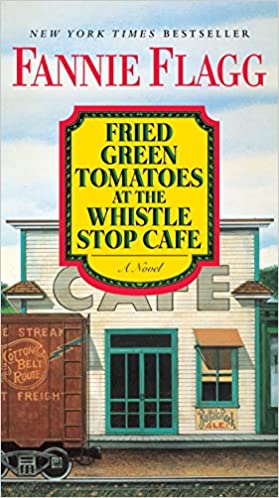 中文书名：《哨子车站咖啡厅的油炸绿蕃茄》英文书名：FRIED GREEN TOMATOES AT THE WHISTLE STOP CAFÉ作    者：Fannie Flagg出 版 社：Ballantine Books代理公司：WME/ANA/Vicky Wen页    数：416页出版时间：2016年9月代理地区：中国大陆、台湾审读资料：电子稿类    型：小说内容简介：    《哨子车站咖啡厅的油炸绿蕃茄》（Fried Green Tomatoes at the Whistle Stop Cafe）是一个充满风土人情、淳朴清新、令人喜爱又感人肺腑的小说，它讲述了两个女人——正处于中年的悲惨低谷的伊夫林（Evelyn），和灰头土脸，正在讲述她的人生故事的特鲁古德太太（Mrs. Threadgoode）——的故事。她的故事又包括了另外两个女人，一个是胆大包天的假小子艾迪（Idgie），另一个是她的朋友露丝（Ruth），后者于三十年代，在阿拉巴马州哨子站小镇经营了一家叫做哨子站咖啡厅的小店，贩售香浓的咖啡、南方烧烤，以及各种各样的爱与欢笑。但是随着时间的流逝，一切都不再是原来的样子。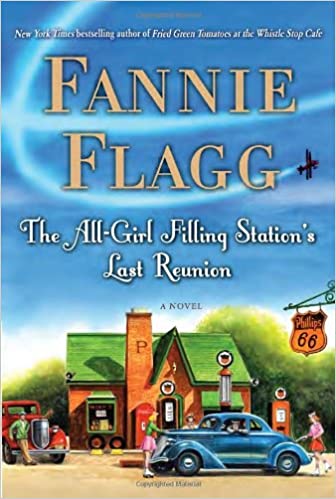 中文书名：《少女加油站的最后一次聚会》英文书名：THE ALL-GIRL FILLING STATION’S LAST REUNION作    者：Fannie Flagg出 版 社：Random House代理公司：WME/ANA/Vicky Wen页    数：347页出版时间：2013年11月代理地区：中国大陆、台湾审读资料：电子稿类    型：小说内容简介：    独一无二的范妮·弗拉格（Fannie Flagg），凭借《哨子车站咖啡厅的油炸绿蕃茄》（Fried Green Tomatoes at the Whistle Stop Cafe）、《企盼天堂》（Can’t Wait to Get to Heaven）、《梦中你仍在》（ I Still Dream About You）等书备受读者喜爱的作者，这次又为读者带来一部有关两个女人的喜剧悬疑小说，在这部小说里，她们二人不得不重新设想，自己究竟是谁。    阿拉巴马州清晰点小镇的苏琪·普尔（Sookie Poole）夫人刚刚把自己最后一个女儿嫁了出去，她现在期待着自己能够放松一下，也许还能和丈夫厄尔（Earle）一起去进行一场旅行。她唯一要抗争的阻碍就是她的母亲，令人敬畏的莱诺·西蒙斯·克拉肯贝里（Lenore Simmons Krackenberry）。莱诺对其他人来说可能很有趣，但是对她女儿来说，却在很大程度上是个专横的存在。然后有一天，在很偶然的情况下，苏琪发现了一个她母亲过去的秘密，这个秘密令她大为震惊，她突然开始质疑她所知道的，有关自己、她的家庭和她的未来的一切。    苏琪开始寻找答案，这场探寻把她带去了加利福尼亚州，回到了20世纪40年代，当时，一个名叫弗里茨（Fritzi）的女人承担着家族经营的加油站里的工作。很快，卡车司机们开始改变了路线，到这个“全女孩”加油站来加油，而弗里茨则看到了一个更具开创性的冒险机会。随着苏琪逐渐了解女孩们在加油站的冒险经历，她自己也对生活有了新的看法。    《少女加油站的最后一次聚会》传奇、充满乐趣，它讲述的故事跨越了几十年，几代人，展现了美国20世纪鲜为人知的一个方面，这是非凡的范妮·弗拉格为读者带来的又一部引人入胜、扣人心弦的作品。中文书名：《梦中你仍在》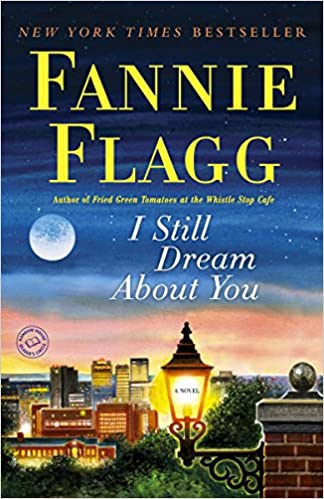 英文书名：I STILL DREAM ABOUT YOU作    者：Fannie Flagg出 版 社：Random House代理公司：WME/ANA/Vicky Wen页    数：318页出版时间：2010年9月代理地区：中国大陆、台湾审读资料：电子稿类    型：小说内容简介：奥斯卡最佳剧本奖获得者范妮·弗拉格最新感人小说，将南方式的魅力、凶杀谜团、喜剧与老派智慧的完美结合凝聚在一起，目前在亚马逊和《纽约时报》畅销书排行榜上人气正旺！你的梦想是什么样子的？成为选美冠军？住进美丽大房？HAPPY EVER AFTER？……    而当昔日旧梦一一落空、友情的温暖也被时间老人收归天国、只有残酷的现实仍在日复一日磨砺着你的心房时，你的梦中，还有谁在？对于一位时时刻刻都要注意自己仪容仪表的女性来说，怎样的自杀方式才最合适？煤气中毒是不可能的，因为她家连煤气灶都没有；开枪也不能纳入考虑之列，否则媒体又要将南方人滥用枪支的话题大肆渲染了；至于出车祸也是相当不靠谱，毕竟这车是公司的，她可没有权力随意破坏……当她终于想出一个完美的自杀方式后，却又总是被各种琐事耽误，无法将计划实施——比如美容院的预约、停车罚单、要付的帐单、冰箱里没吃完的奶酪，等等等等。这便是麦琪面对的麻烦。年轻时曾经当选“阿拉小姐”的她，以顶尖的成绩毕业于礼仪学校，会用近六十种方法折餐巾，深谙优雅地进出轿车之道，可这些淑女技巧在她的现实生活中似乎却显得毫无用处。一度渴望赢得“美小姐”殊荣的她，最终也未能实现愿望，只好到“红山置业”做起了房地产经纪人的工作——要知道，她小时候的梦想便是能够在这红山顶上拥有自己的房子，以及一位好老公和两个可爱的小孩；而现如今，年届60依旧孤身一人的她，却每天眼巴巴地看着自己的梦想在别人身上实现。麦琪已然走到了人生最尴尬的时期：想退休还太早，想改行却又太晚了。日子虽不尽如人意，一直以来似乎也能将就着过；但是好友兼红山置业创办人海泽尔的逝世，成了麦琪生命中的转折点。当初雷厉风行的海泽尔，虽然身高仅，却有着吸引所有人注意力的活力与个性，倒也将公司打理得生机勃勃。可惜，自从她溘然离世，红山置业的生意便日渐低靡；再加上竞争对手百布斯的绞尽脑汁穷追不舍，更是让他们的窘境雪上加霜。而对于麦琪本人而言，连最好的朋友也撒手人寰，她在这世间似乎再找不到值得留恋的人或物，所以才有了轻生的念头。为了不在死后为别人添加多余的麻烦，麦琪决定将一切都处理妥当了之后再自杀。当信用卡、健身卡什么的都取消掉后，如释重负的她决定去完美容院就与世长辞。不过正所谓“无巧不成书”，每个地方的美容院都可算得上流言蜚语的集中营。就是在这里，麦琪得知巅景庄园的主人准备将此房卖出。巅景庄园可是麦琪多年来魂牵梦绕的好住处，在那里能够俯瞰整座城市。出于对巅景庄园的热爱，她决定一定要为它找到一个好归宿才能放心西归。而其后，当她在巅景庄园卧室的柜子中发现一具尸骨，麦琪才意识到，或许别人的生活也并不像她想象的那般完美快乐，就像她自己一样，每个人都或多或少有自己的秘密。讽刺的是，当初麦琪为自杀而做的那些精心准备，却反过来挽救了她的性命——既然已经无拘无束、了无牵绊，她便能逐渐找回真正的自我，又何需再选择逃避呢？媒体评价：“麦琪的窘境被弗拉格用她标志性的轻松手笔和引人沉思的诚恳智慧细致地描绘出来。”----《出版者周刊》（Publishers' Weekly）“要在经济和个人情感的双重低迷中找到美国南部无拘无束的魅力，这种工作可得留给弗拉格了…弗拉格一如既往地用轻松的语言讲述沉重的话题，巧妙地将现代文化串接起来，同时又塑造了麦琪老派礼仪、举止、道德行为的模范形象。”----《书目杂志》（Booklist）“这是本专注于一群已过更年期的房地产经纪人的幽默悬疑故事…这些勇气十足、厌倦世俗的角色身上，有种莫名让人感动的东西，会让我们自始至终为她们加油鼓劲。”----《独立报》（The Independent）“《梦中你仍在》是本出色的小说，将南方式的魅力、凶杀谜团、喜剧与老派智慧的完美结合凝聚在一起，只有美国出色的范妮·弗拉格才做得到。”----兰登书店出版社（Random House）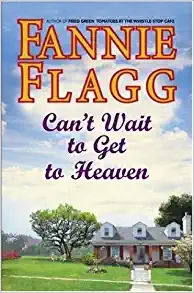 中文书名：《企盼天堂》英文书名：CAN'T WAIT TO GET TO HEAVEN作    者：Fannie Flagg出 版 社：Random House代理公司：WME/ANA/Vicky Wen页    数：384页出版时间：2006年7月代理地区：中国大陆、台湾审读资料：电子稿类    型：小说本书繁体中文版权曾授权中国台湾。内容简介：    范妮·弗拉格将南方的温暖、直白的情感和令人侧目的欢笑结合起来，把读者带到密苏里州的埃尔姆伍德·斯普林斯，在那里，一个精神饱满的八旬老人用他最不可能、最令人惊讶的经历，激励小镇的居民思考一个古老的问题：我们为什么在这里？    生活是最奇怪的事情。这一分钟，埃尔纳·辛菲斯勒夫人（Mrs. Elner Shimfissle）还在树上摘无花果，下一瞬间，她就踏上了埃尔纳一场她从未想过自己会踏足的冒险，遇见她从未想过自己会遇见的人。同时，在家中，埃尔纳那总是情绪紧张、容易激动的侄女诺玛（Norma）头上裹着一块冰冷的抹布，昏倒在床上；埃尔纳的邻居韦尔贝纳（Verbena）冲向圣经；她当卡车司机的朋友路德·格里格斯（Luther Griggs）把他那18轮的车开进了沟里。整个小镇都陷入了混乱，所有人都在奇怪：“生活到底是怎么了？”除了托特·沃奥滕（Tot Whooten），她是“托特只讲实话”美容院的店主。她最担心的是，世界末日可不能在她领取社会保险之前到来。    在这部喜剧悬疑小说中，埃尔纳·辛菲斯勒身边的人发现了一些奇妙的事情：天堂就在这里，就在这一刻，这里有你爱的人，有你帮助的邻居，有你维系的友情。《期盼天堂》（Can’t Wait to Get to Heaven）再次证明了范妮·弗拉格“是被安置在地球上习作的”（《南方生活》），她构思的故事，就像夏日里的冰茶一样甜蜜清新，外加一点儿活力。中文书名：《红鸟圣诞》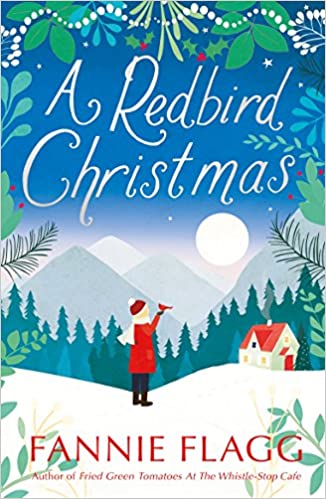 英文书名：A REDBIRD CHRISTMAS作    者：Fannie Flagg出 版 社：Random House代理公司：WME/ANA/Vicky Wen页    数：240页出版时间：2005年10月代理地区：中国大陆、台湾审读资料：电子稿类    型：小说本书曾授权简体中文，目前版权已到期收回。内容简介：《纽约时报》畅销书作家范妮·弗拉格用她那受到千千万万的读者喜爱的一贯的无与伦比的风格和温暖诱人的声音，写下了这个令人陶醉的圣诞故事，它讲述了一个有关千古不变的信念和希望的故事，必将成为读者心中的经典。    在阿拉巴马州最南端的深处，沿着一条蜿蜒的河岸，坐落着一个被称为迷失之河的小小社区，这里的一切都仿若沉睡一般平静安详，是一处仿佛时间本身已经将其忘却的地方。奥斯瓦尔德·T. 坎贝尔（Oswald T. Campbell）在医生给他确诊之后十分吃惊，他决定离开寒冷而潮湿的冬季芝加哥，来到温暖而热情的迷失之河镇度过这个他认为将是自己最后一个的圣诞节。    在这里，他遇到了乘船投递信件的邮递员，照顾心碎之人的店主，悄悄做着善事的、来自皇家波尔卡圆点秘密协会的女士们，还有一个名叫杰克（Jack）的小红鸟——它是这个神奇圣诞故事的中心角色。一场惊人的事件即将发生，而那些经历了这件事的人们将永远不会将它忘记。一旦你也体验了这个奇迹，你也永远不会忘记红鸟的圣诞节。谢谢您的阅读！请将回馈信息发送至：文清（Vicky Wen）安德鲁﹒纳伯格联合国际有限公司北京代表处北京市海淀区中关村大街甲59号中国人民大学文化大厦1705室, 邮编：100872
电话：010-82449185传真：010-82504200Email: Vicky@nurnberg.com.cn网址：www.nurnberg.com.cn微博：http://weibo.com/nurnberg豆瓣小站：http://site.douban.com/110577/微信订阅号：ANABJ2002